Приложение 1Пример Билета Экзамена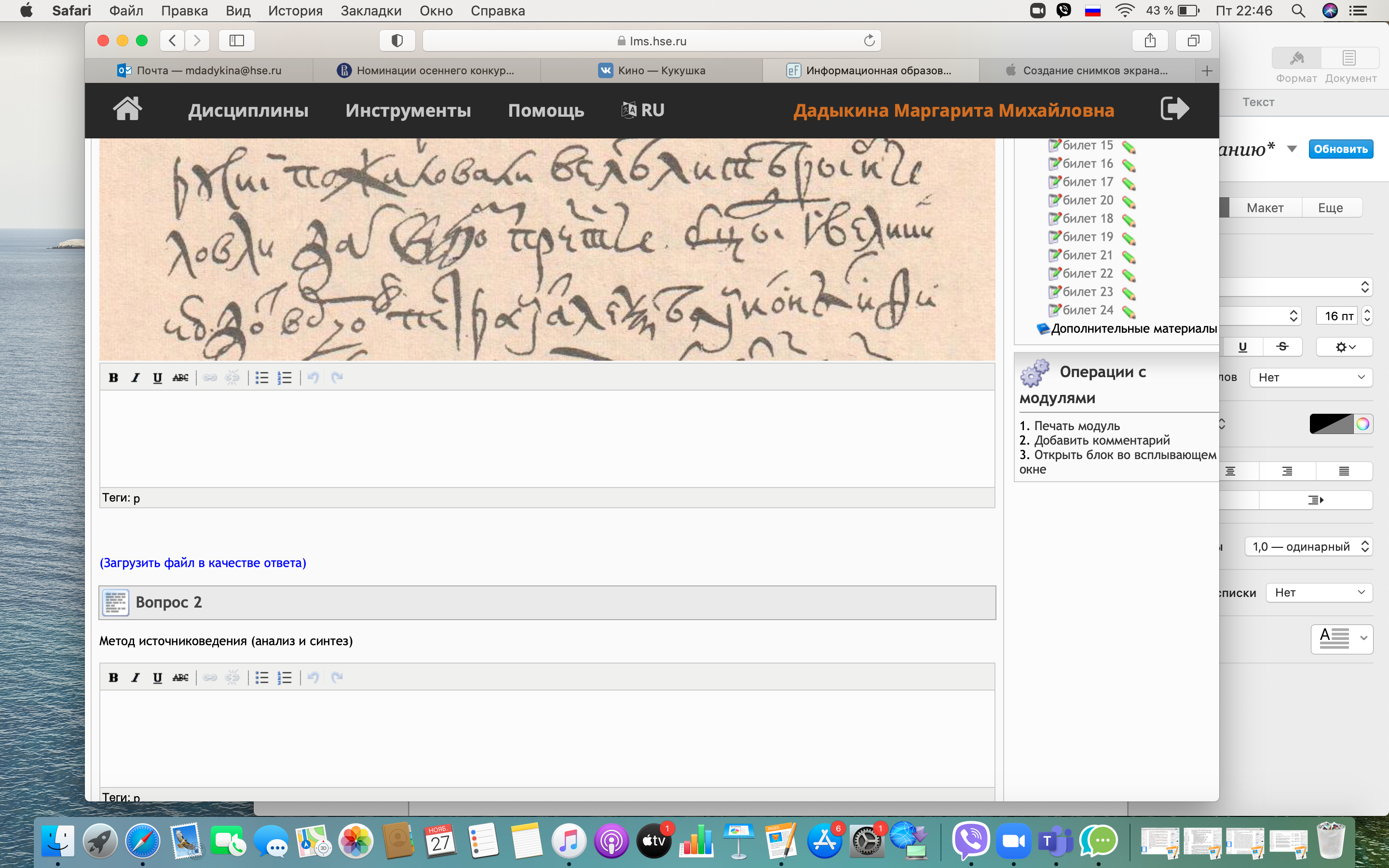 Пример теста Контрольной работы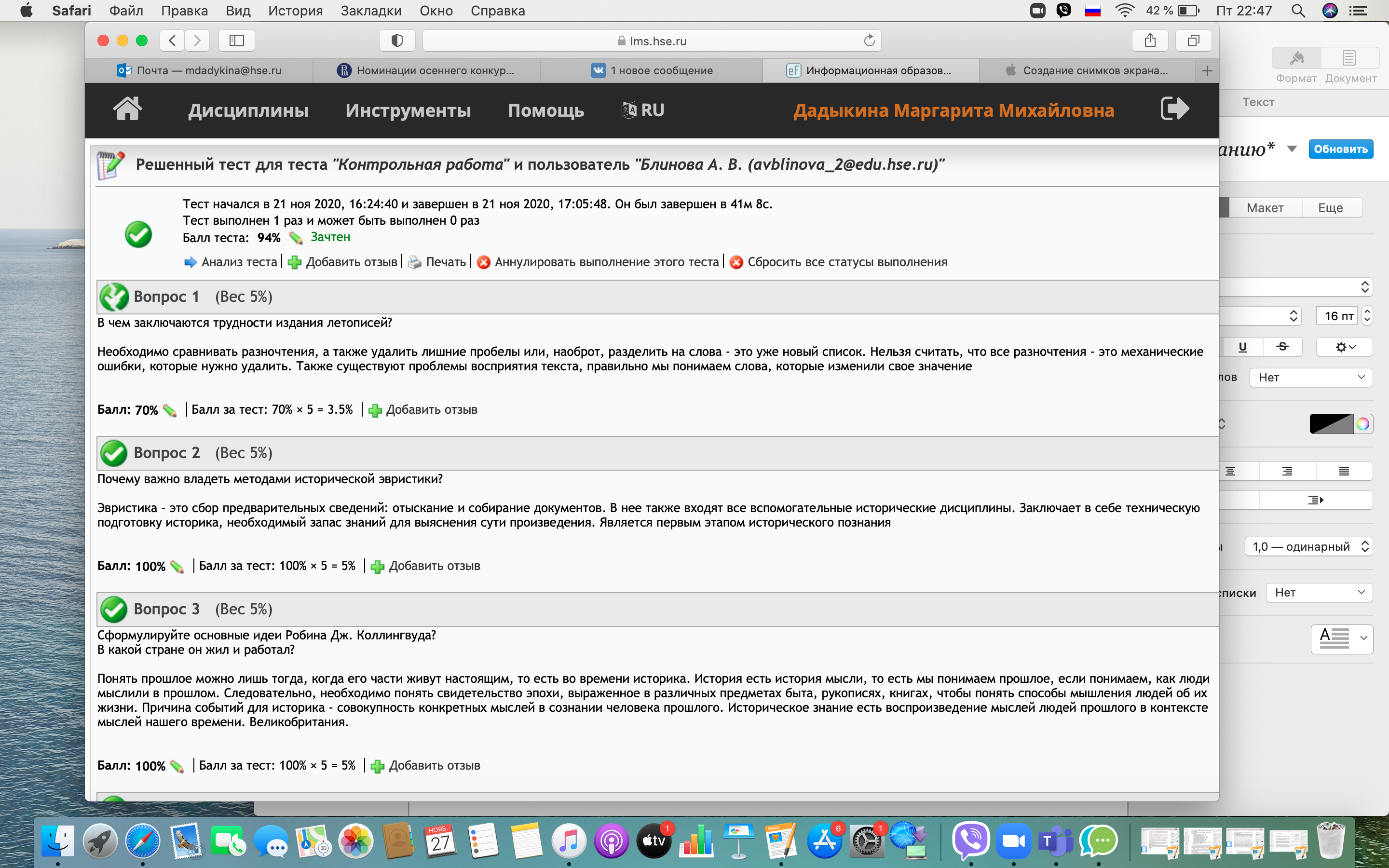 Пример теста по палеографии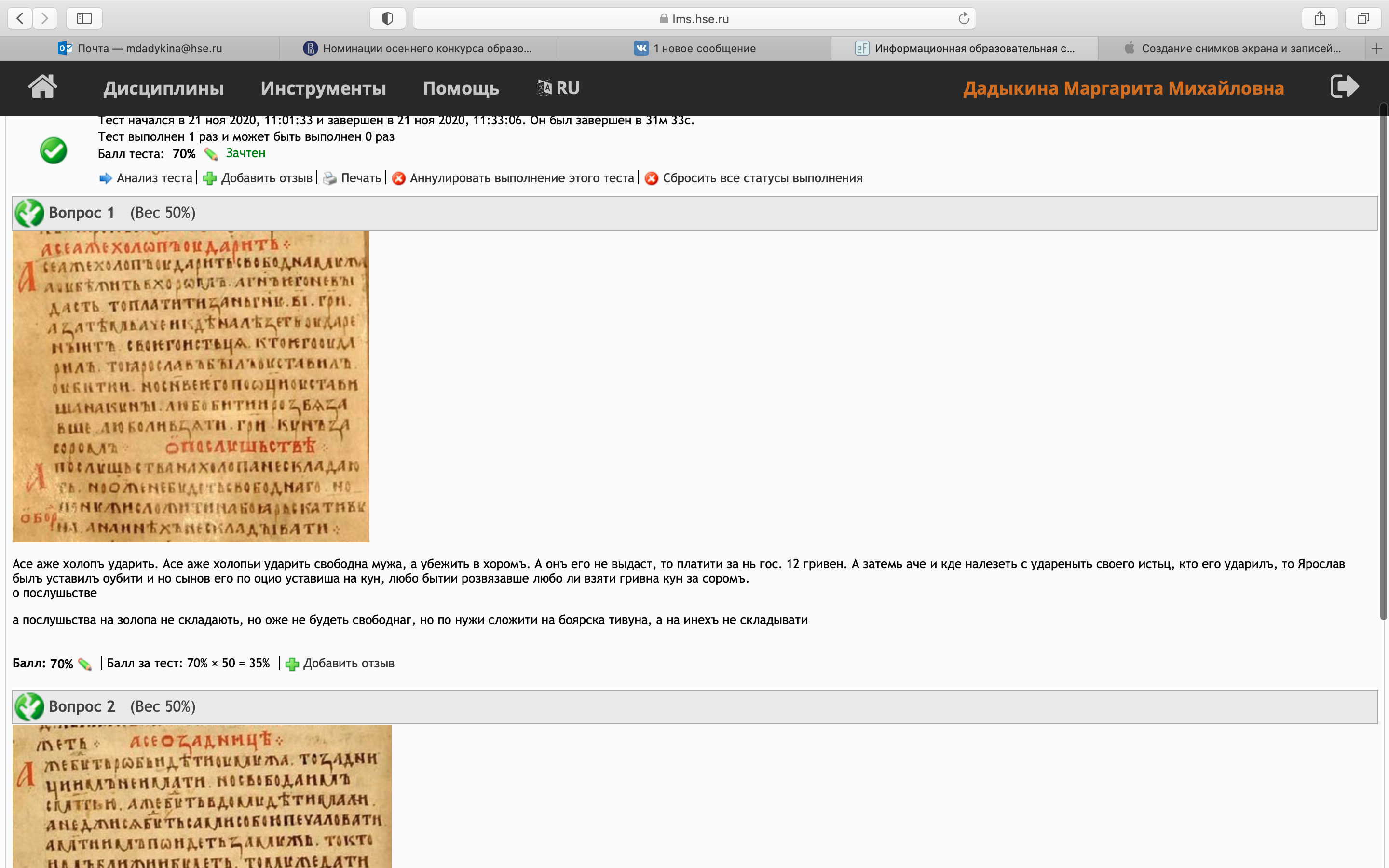 Пример страницы «журнала» в LMS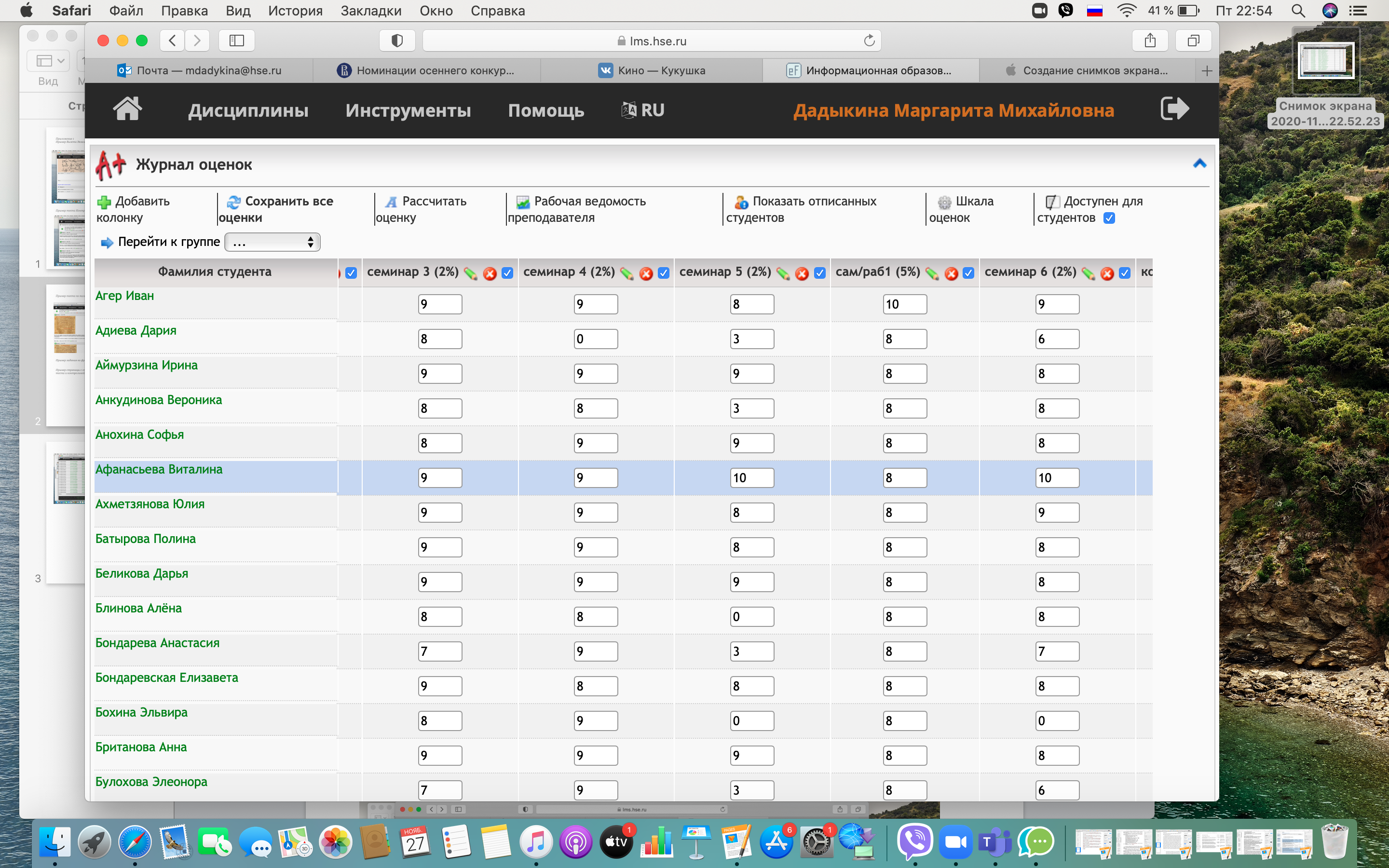 Пример страницы с отображением процента выполненного теста и контрольной работ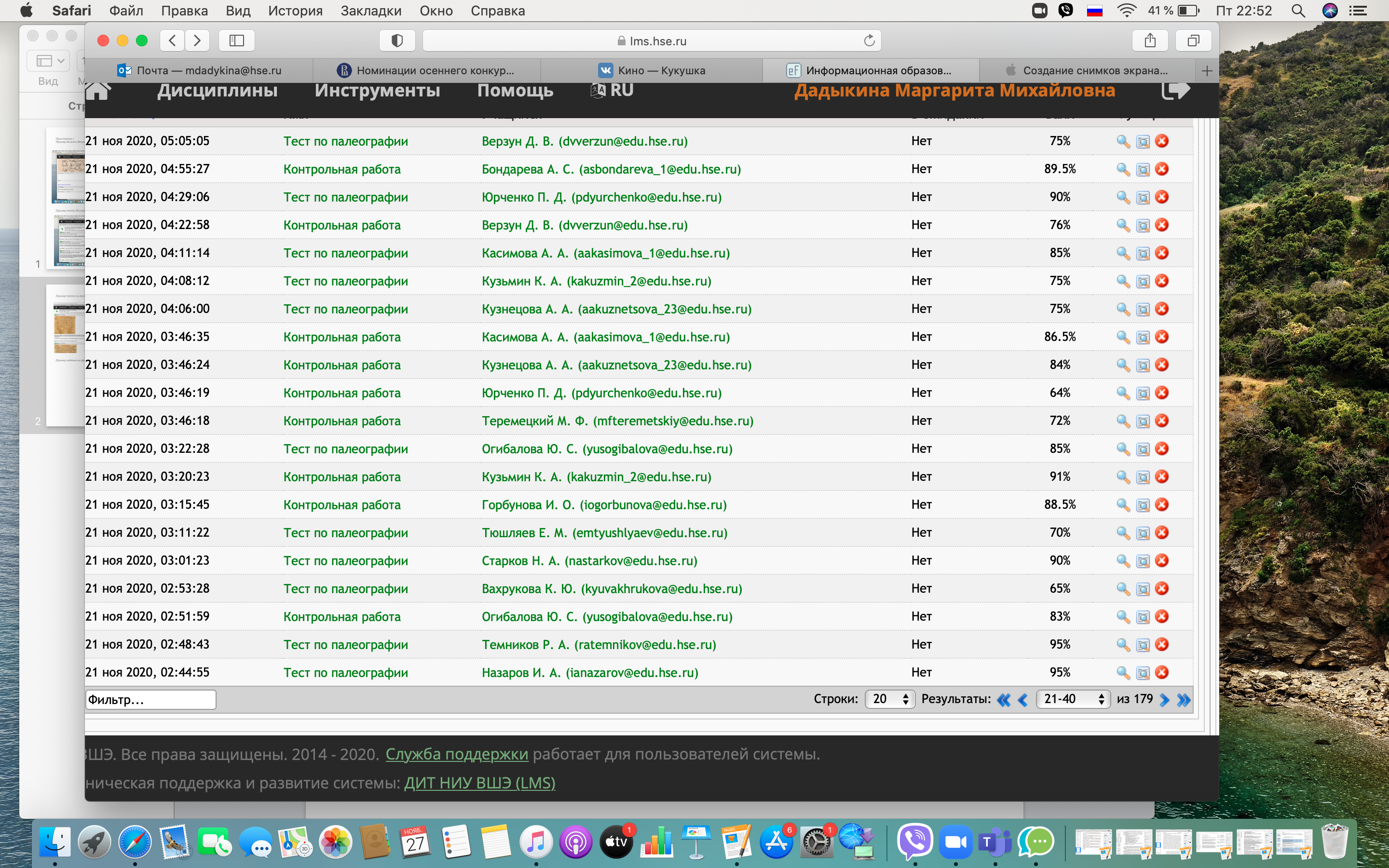 Пример  страницы с размещением ссылки на лекцию в «Материалах» LMS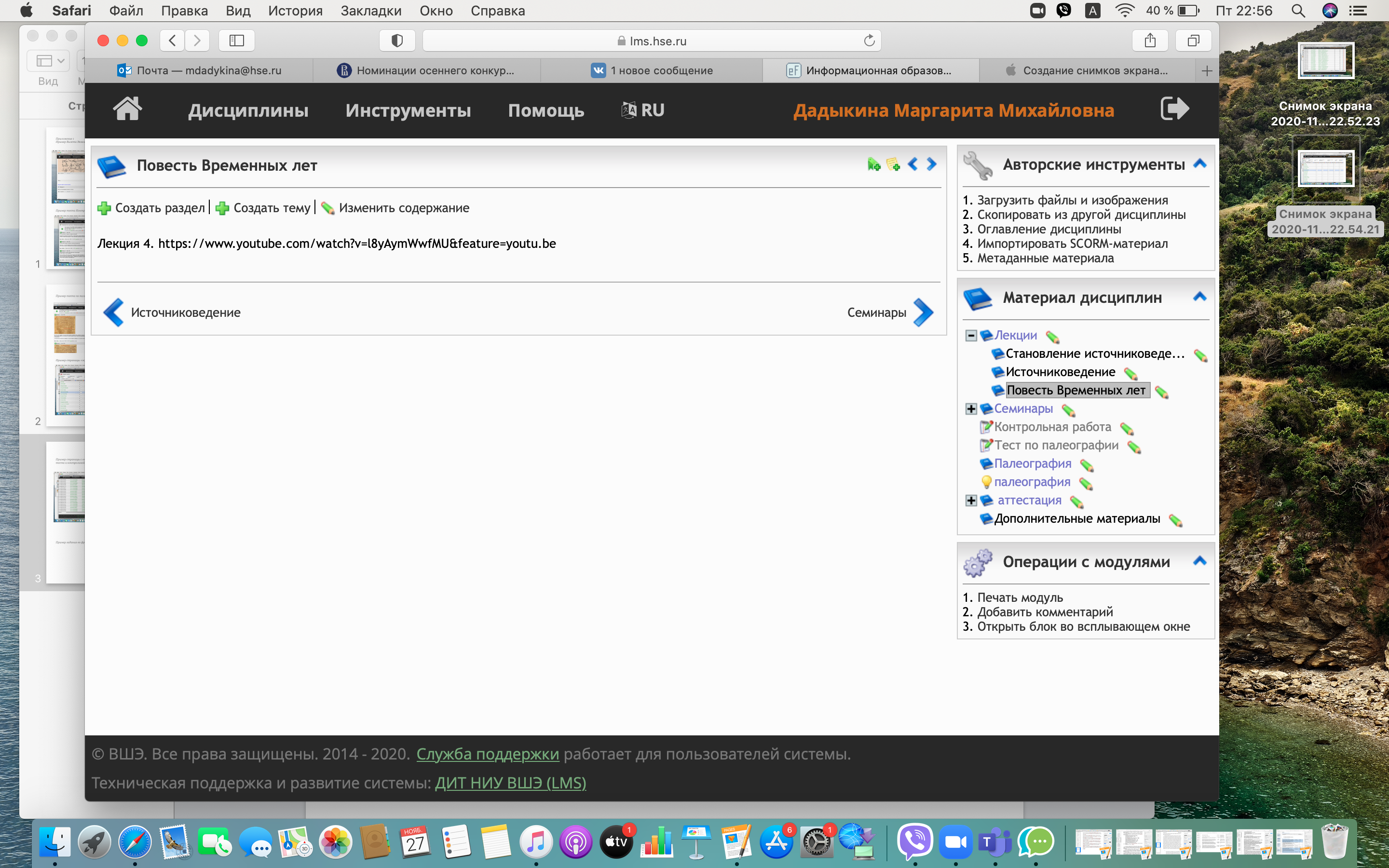 Пример размещения рабочего материала для семинара на доске Miro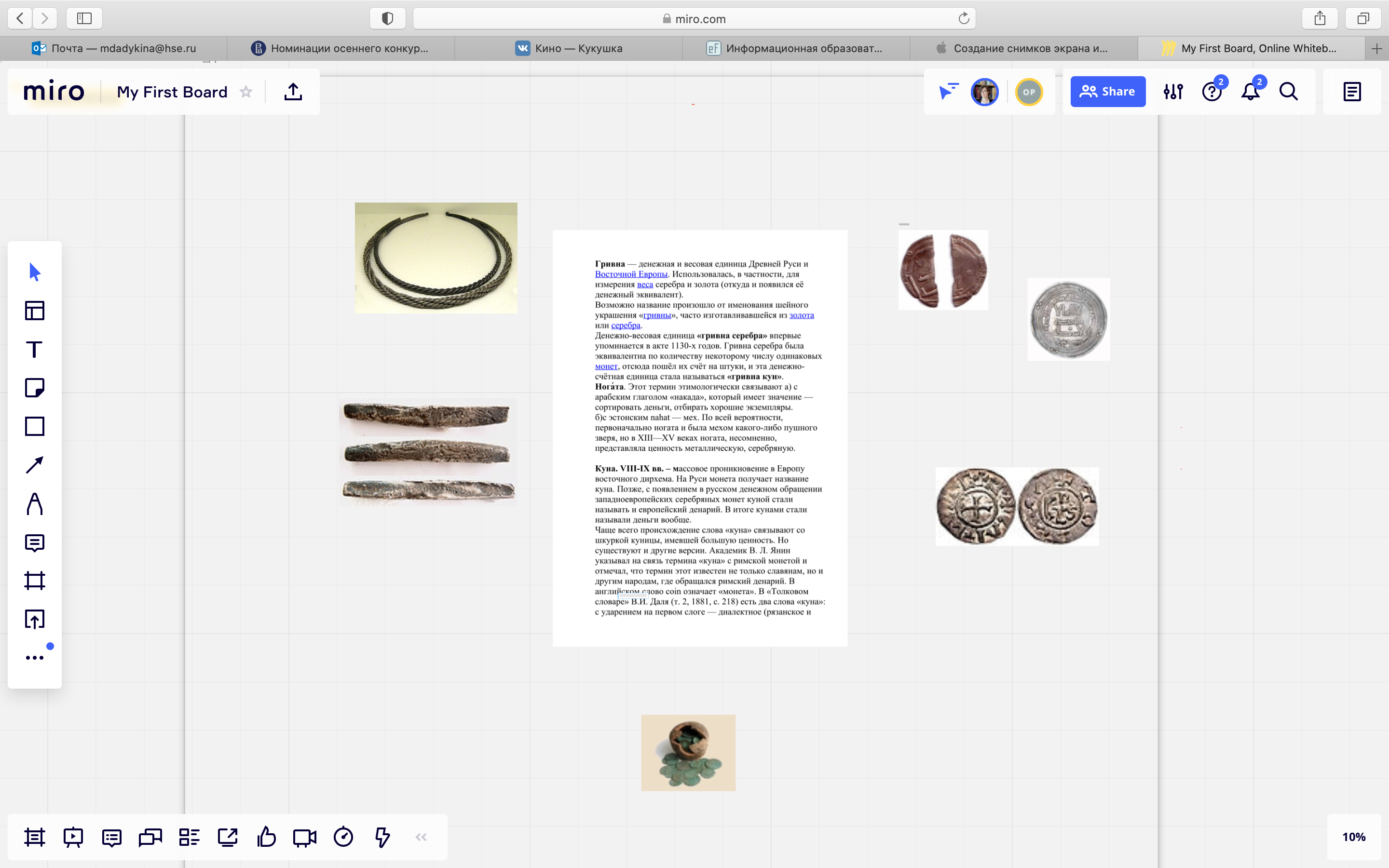 Пример задания для общей тренировки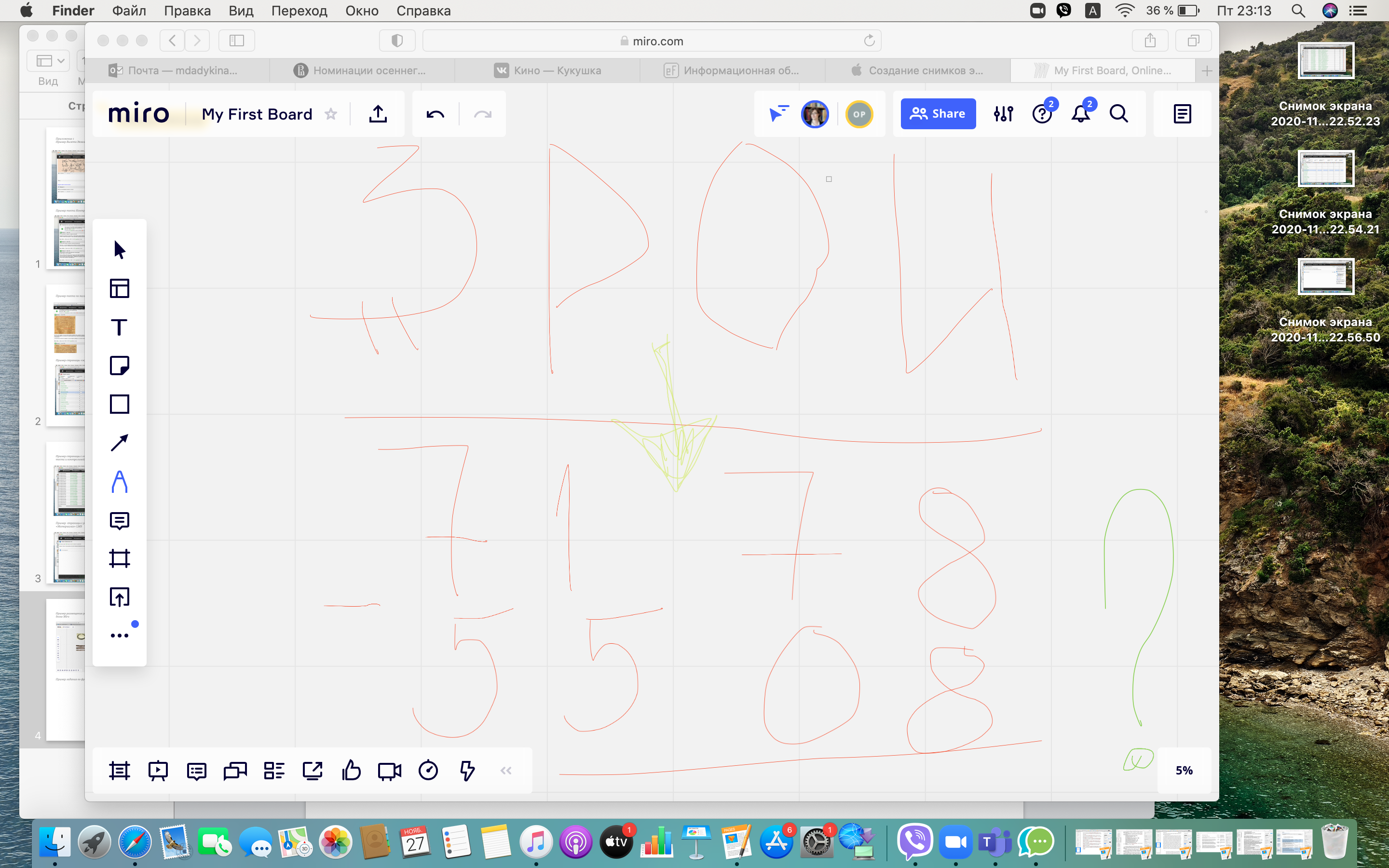 Пример задания во фреймах на доске Miro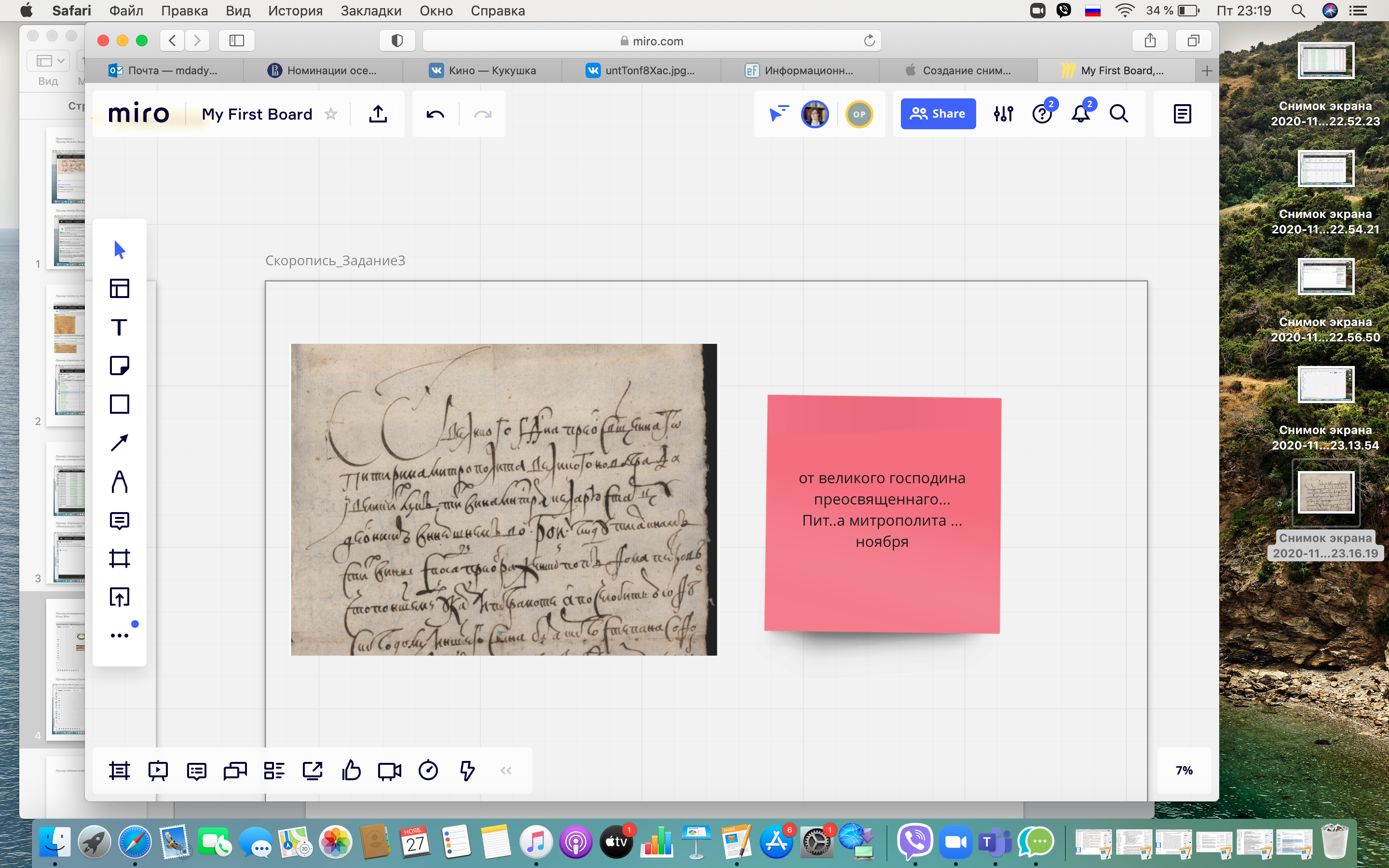 Пример лекции Е. В. Анисимоваhttps://www.youtube.com/watch?v=eq-bDCRk-yw&feature=youtu.be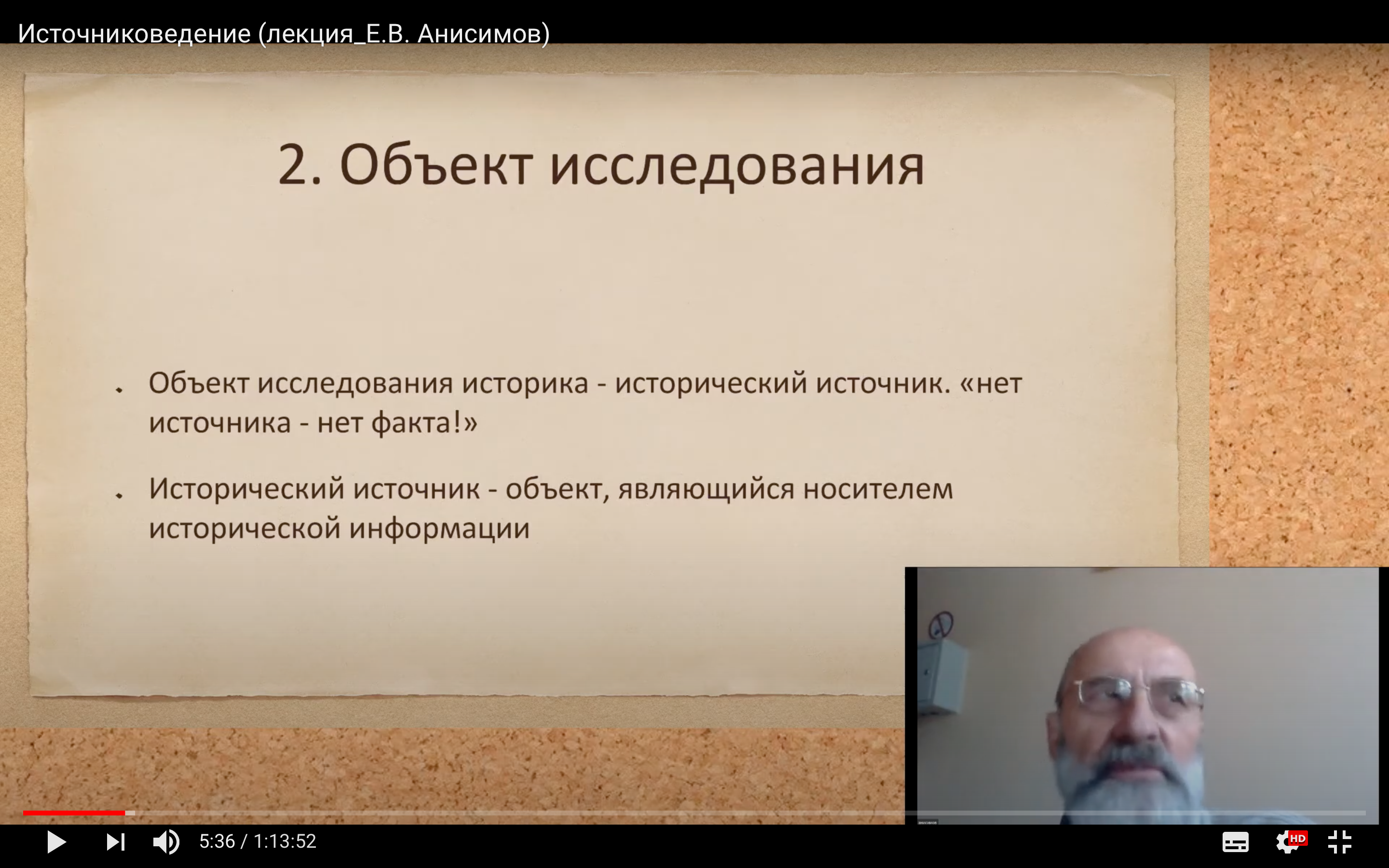 